Об отмене постановления Администрации сельского поселения Зареченский  сельсовет муниципального района Кугарчинский район Республики Башкортостан от 10.04.2013 года №8   «О порядке разработки и утверждения схемыразмещения нестационарных торговых объектов на территории сельского поселения   Зареченский   сельсовет   муниципального района Кугарчинский   район Республики Башкортостан       Рассмотрев экспертное заключение государственного комитета Республики Башкортостан по делам юстиции НГР RU03052405201300006 от 04.04.2018г., в целях приведения правовых актов Администрации сельского поселения Зареченский  сельсовет в соответствие с действующим законодательством                                        ПОСТАНОВЛЯЮ:         1. Отменить постановление  от 10.04.2013 года №8   «О порядке разработки и утверждения схемы  размещения нестационарных торговых объектов на территории сельского поселения   Зареченский   сельсовет   муниципального района Кугарчинский   район Республики Башкортостан»                                                                2. Обнародовать настоящее постановление на информационном стенде в администрации сельского поселения Зареченский  сельсовет муниципального района Кугарчинский район Республики Башкортостан по адресу: д. Воскресенское, ул. 70 лет Октября , 34 и на официальном сайте сельского поселения.      3.Контроль за  исполнением настоящего постановления оставляю за собой.                                     Глава сельского поселения                                           И.З. МасягутовБАШ6ОРТОСТАН  РЕСПУБЛИКА№ЫК9г1рсен районы муниципаль районыны5 Заречье ауыл Советы ауыл бил1м13е хакими1те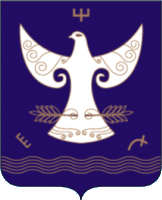 РЕСПУБЛИКА  БАШКОРТОСТАНАдминистрация сельского поселения Зареченский сельсовет муниципального района Кугарчинский район 453332, Воскресенск ауылы,Октябр8ы5 70 йыллы7ы исеменд1ге урам, 34,  453332, д.Воскресенское,ул. 70-лет Октября, 34,          :АРАР                   13 апрель  2018 й.              №  16                                                             :АРАР                   13 апрель  2018 й.              №  16                                                                  ПОСТАНОВЛЕНИЕ                                     13 апреля  2018 г.                             ПОСТАНОВЛЕНИЕ                                     13 апреля  2018 г.                             ПОСТАНОВЛЕНИЕ                                     13 апреля  2018 г.              